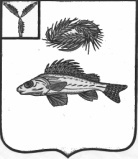 АДМИНИСТРАЦИЯ 
ЕРШОВСКОГО МУНИЦИПАЛЬНОГО РАЙОНА САРАТОВСКОЙ ОБЛАСТИПОСТАНОВЛЕНИЕот__24.12.2020___ №______1109____                                                                г.ЕршовОб утверждении Программы персонифицированного финансирования дополнительного образования детей в Ершовском муниципальном районе Саратовской области на 2021 годВ соответствии  с Федеральным законом от 29 декабря 2012 года № 273-ФЗ «Об образовании в Российской Федерации»; Положением о персонифицированном дополнительном образовании детей в Ершовском муниципальном районе Саратовской области, утвержденным постановлением администрации Ершовского муниципального района от 08.06.2020 года №511; руководствуясь Уставом Ершовского муниципального района Саратовской области, администрация Ершовского муниципального района ПОСТАНОВЛЯЕТ:Утвердить программу персонифицированного финансирования дополнительного образования детей в Ершовском муниципальном районе Саратовской области на 2021 год (далее – программа персонифицированного финансирования) согласно приложению.Отделу образования администрации Ершовского муниципального района Саратовской области обеспечить организационное, информационное и методическое сопровождение реализации программы персонифицированного финансирования.Контроль исполнения настоящего постановления возложить на начальника отдела образования администрации Ершовского муниципального района Саратовской области А.М. Монченко.Настоящее постановление  вступает в силу со дня его принятия и подлежит обязательному опубликованию.Глава  Ершовского муниципального района                               С.А.ЗубрицкаяПриложение к постановлению                                                                              администрации Ершовского                                                                        муниципального района                                                                    Саратовской области                                                                                 от_24.12.2020__№_1109__Программа персонифицированного финансирования дополнительного образования детей в Ершовском муниципальном районе Саратовской области на 2021 годI. Параметры системы персонифицированного финансированияII. Порядок установления и использования норматива обеспечения сертификата.1. Норматив обеспечения сертификата персонифицированного финансирования для детей 5-18 лет устанавливается в размере нормативной стоимости дополнительной общеобразовательной программы технической направленности общей продолжительностью 144 часа реализации по учебному плану в рамках групповой работы с детьми, количеством детей, одновременно находящихся в группе от 10 до 15 человек, определенной в соответствии с Правилами персонифицированного финансирования дополнительного образования детей в Саратовской области.2.Использование сертификата для заключения договоров по образовательным программам допускается при условии, что совокупный объем ежемесячных платежей по заключенным договорам об образовании за счет средств сертификата дополнительного образования, в случае заключения нового договора на выбранную часть образовательной программы,  не превысит 2088,6 рубля для детей 5-18 лет, более чем для одного месяца использования сертификата.3. При присвоении сертификату дополнительного образования статуса сертификата персонифицированного финансирования в соответствии с Положением о персонифицированном дополнительном образовании Ершовского муниципального района Саратовской области объем его доступного для использования остатка устанавливается в размере скорректированного норматива обеспечения сертификата, определяемого по следующей формуле:где – норматив обеспечения сертификата персонифицированного финансирования, установленный для соответствующей категории детей; – общее число месяцев активного использования сертификата дополнительного образования в течение периода действия программы персонифицированного финансирования; – число месяцев активного использования сертификатов дополнительного образования оставшихся на момент присвоения сертификату дополнительного образования статуса сертификата персонифицированного финансирования до конца периода действия программы персонифицированного финансирования, включая месяц, в котором осуществляется присвоение сертификату дополнительного образования статуса сертификата персонифицированного финансирования.       В целях определения объема доступного для использования остатка сертификата дополнительного образования под месяцами активного использования сертификата дополнительного образования понимаются следующие месяцы: январь, февраль, март, апрель, май, июнь, июль, август, сентябрь, октябрь, ноябрь, декабрь.1Период действия программы персонифицированного финансированияс 1 января 2021 года по 31 декабря 2021 года2Категория детей, которым предоставляются сертификаты дополнительного образованияДети в возрастеот 5 до 18 лет3Число сертификатов дополнительного образования, обеспечиваемых за счет средств бюджета Ершовского муниципального района на период действия программы персонифицированного финансирования не более ед.Число сертификатов дополнительного образования, обеспечиваемых за счет средств бюджета Ершовского муниципального района на период действия программы персонифицированного финансирования не более ед.3.1Дети в возрасте от 5 до 18 лет (не более), ед.Не установлено4Норматив обеспечения сертификата персонифицированного финансирования, установленный для соответствующей категории детей на период действия программы персонифицированного финансирования, рублей:Норматив обеспечения сертификата персонифицированного финансирования, установленный для соответствующей категории детей на период действия программы персонифицированного финансирования, рублей:4.1Дети в возрасте от 5 до 18 лет10 443 рублей5Объем обеспечения сертификатов дополнительного образования в статусе сертификатов персонифицированного финансирования на период действия программы персонифицированного финансирования, рублейОбъем обеспечения сертификатов дополнительного образования в статусе сертификатов персонифицированного финансирования на период действия программы персонифицированного финансирования, рублей5.1Дети в возрасте от 5 до 18 лет800 000 рублей6На период действия программы персонифицированного финансирования установлены следующие ограничения числа одновременно оказываемых услуг по реализации дополнительных общеразвивающих программ, которые полностью или частично финансируется за счет сертификатов дополнительного образования:На период действия программы персонифицированного финансирования установлены следующие ограничения числа одновременно оказываемых услуг по реализации дополнительных общеразвивающих программ, которые полностью или частично финансируется за счет сертификатов дополнительного образования:6.1при реализации программ технической направленностиограничения не установлены6.2при реализации образовательных программ художественной направленностиограничения не установлены6.3при реализации образовательных программ физкультурно-спортивной направленностиограничения не установлены6.4при реализации образовательных программ естественно-научной направленностиограничения не установлены6.5при реализации образовательных программ туристско-краеведческой направленностиограничения не установлены6.6при реализации образовательных программ социально-гуманитарной направленностиограничения не установлены